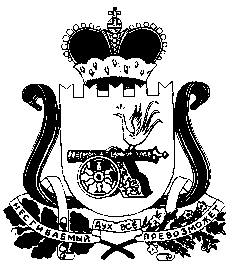 АДМИНИСТРАЦИЯ  Гнездовского сельского поселения Смоленского района СМОЛЕНСКОЙ ОБЛАСТИП О С Т А Н О В Л Е Н И Еот 04.09.2013                                          № 87«Об оказании мер поддержки добровольной пожарной охране    и добровольным пожарным формированиям муниципального образования  Гнездовского сельского поселения Смоленского района Смоленской области»В соответствии с Федеральным законом  от 06 октября 2003 года № 131-ФЗ «Об общих принципах организации местного самоуправления в Российской Федерации», Федеральным законом  от 21 декабря 1994 года № 69-ФЗ  «О пожарной безопасности», от 06 мая 2011г № 100-ФЗ «О добровольной пожарной охране» и в целях определения форм участия граждан в обеспечении первичных мер пожарной безопасности, а также в деятельности добровольной пожарной охраны на территории муниципального образования Гнездовского сельского поселения Смоленского района Смоленской  области. Администрация Гнездовского сельского поселения Смоленского района Смоленской областиПОСТАНОВЛЯЕТ:Утвердить прилагаемый перечень мер поддержки общественных объединений добровольной пожарной охраны, а также мер правовой и социальной защиты работников общественных объединений добровольной пожарной охраны, добровольных пожарных и членов их семей, предоставляемых муниципальным образованием Гнездовского сельского поселения Смоленского района Смоленской области. 2.         Контроль за исполнением настоящего постановления оставляю за собой.Глава муниципального образованияГнездовского сельского поселения Смоленского района Смоленской области                                 Е.С.Соловьева                                                     ПЕРЕЧЕНЬмер поддержки общественных объединений добровольной пожарной охраны, а также мер правовой и социальной защиты работников общественных объединений добровольной пожарной охраны, добровольных пожарных и членов их семей, предоставляемых муниципальным образованием Гнездовского  сельского поселения Смоленского района Смоленской области Смоленской области: 1. Меры поддержки общественных объединений добровольной пожарной охраны:1.1. Предоставление в безвозмездное пользование на долгосрочной основе общественным объединениям добровольной пожарной охраны имеющихся зданий, сооружений и помещений, пожарной техники и иных автотранспортных средств, оборудования, оргтехники и иного имущества, необходимого для деятельности добровольной пожарной охраны.1.2. Ежегодное выделение денежных средств из бюджета муниципального образования на обеспечение деятельности добровольной пожарной охраны, в том числе:1.2.1. На обеспечение объектов недвижимого имущества, закрепленных за общественными объединениями добровольной пожарной охраны, топливно-энергетическими ресурсами, требуемыми для обеспечения деятельности добровольных пожарных подразделений в режиме постоянной готовности.1.2.2. На обеспечение общественных объединений добровольной пожарной охраны необходимым количеством горюче-смазочных материалов, средствами пожаротушения, шанцевым инструментом, пожарно-техническим вооружением и обмундированием.1.3. Льготы по уплате земельного налога.1.4. Меры информационной поддержки1.5. Меры консультационной поддержки.1.6. Меры правовой поддержки.2. Меры правовой и социальной защиты работников общественных объединений добровольной пожарной охраны и добровольных пожарных:2.1. Компенсация за время отсутствия по месту работы или учебы в связи с привлечением добровольных пожарных в рабочее или учебное время к участию в тушении пожаров или несению службы (дежурства) либо прохождению профессиональной подготовки.2.2. Компенсация за проезд к месту несения дежурства и обратно на транспорте общего пользования (кроме такси).2.3. Компенсация стоимости услуг мобильной связи, использованной в служебных целях.2.4. Материальная поддержка в виде ежемесячной денежной выплаты.2.9. Страхование работников добровольной пожарной охраны и добровольных пожарных.2.10. Преимущественное право на зачисление детей в муниципальные дошкольные образовательные учреждения.2.11. Льготы по оплате за содержание детей в муниципальных дошкольных образовательных учреждениях.2.12. Бесплатное посещение бань.3. Мера социальной защиты членов семей работников общественных объединений добровольной пожарной охраны и добровольных пожарных,  в виде единовременного пособия, выплачиваемого в случае гибели работника общественного объединения добровольной пожарной охраны в период исполнения им должностных обязанностей или добровольного пожарного в период исполнения им обязанностей добровольного пожарного.4. Конкретные объемы и меры поддержки работников общественных объединений добровольной пожарной охраны, добровольных пожарных и членов их семей, определяется в каждом конкретном случае решением совета Депутатов.            Приложениек постановлению АдминистрацииГнездовского сельского поселенияСмоленской области Смоленской областиот 04.09.2013 г. № 87